Littérature :          Livre de poche ■ La véritable histoire de Toinon et le vol de la première montgolfière ... Code ISBN. 979-10-363-2887-9.       Ne pas les lire avant l’étude en classe. Manuels scolaires         ■ Eureka CM2  manuel de l’élève – Edition Belin – ISBN  979-10-358-0865-5        ■ Bled La référence CM1/CM2  - Hachette éducation -  EAN  9782017872504        ■ Bescherelle conjugaison – édition Hatier - Peu importe l’année d’édition (même très vieux !) Uniquement pour les nouveaux élèves :        ■ Dictionnaire super Major – 9 / 12 ans – Larousse         ■ Parle Seigneur, Ta Parole est un trésor ISBN  2-7105-0572-X       ■ English cupcake CM Hachette Education (ISBN 9782013941693)1 agenda 1 page par jour, sans illustrations. 1 cahier de brouillon – 17 X 22 (petit format) 1 classeur 4 anneaux, dos 4 cm, pour feuilles A4 (21 x 29,7) 1 trousse remplie de feutres et crayons de couleur1 trousse « de travail » comprenant : 1 crayon de papier HB ou n°2, en bois et non en résine.  – en prévoir plusieurs4 stylos à bille : 1 bleu – 1 noir – 1 vert - 1 rouge 1 gomme blanche1 taille-crayon avec réservoir4 surligneurs : 1 jaune – 1 bleu – 1 rose – 1 vert1 ardoise blanche + feutres + chiffon ou brosse – prévoir plusieurs feutres 1 paire de ciseaux.1 bâton de colle (pour coller les feuilles dans les cahiers)1 tube de colle (gel en tube pour les travaux manuels et géométrie)1 compas métallique très simple à crayon – s’il est à mine, prévoir une lime à ongles en carton et des mines d’avance. 1 triple centimètre plat, rigide, en plastique transparent avec des graduations des 2 côtés, les unes en face des autres.1 équerre en plastique translucide1 calculatrice très simple : 4 opérations et %Barrette, chouchou, élastiques si besoin pour attacher les cheveux en classe. Mouchoirs à prévoir au quotidien.  (Pas de boîtes mises à disposition.)Ce qui n’est pas autorisé : règle en métal et règle souple.                                             stylo – plume                                              feutres d’écriture.                                             stylos gel.                                             encres fantaisies.                                             blanc couvrant correcteur                                             cartable à roulettes.SPORT : prévoir une tenue adaptée et une gourde. 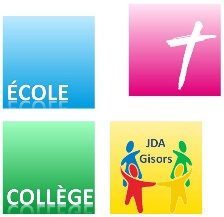 École Jeanne d’Arc 2 rue de l’Hospice – 27140 GisorsFournitures de la classe de CM2JRentrée 2023 –       Année scolaire 23 - 24